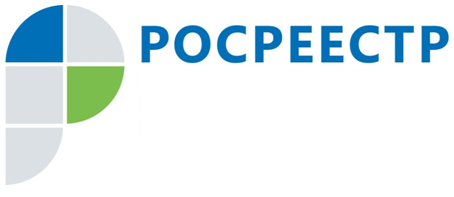 ПРЕСС-РЕЛИЗАлексей Абрамов провел личный прием граждан в Приемной Президента Российской Федерации  в Московской областиИсполняющий обязанности руководителя Управления Росреестра по Московской области (Управление) Алексей Абрамов провел личный прием граждан в Приемной Президента Российской Федерации. Основными вопросами личного приема стали проблемы эксплуатации собственниками и управляющими кампаниями жилищного фонда.Со своими вопросами в Приёмную Президента Российской Федерации обратились две подмосковные семьи. Заявители не смогли добиться от управляющих компаний оперативного вмешательства и решения своих коммунальных проблем, связанных с ремонтом общедомового имущества и поддержанием коммунальных систем многоквартирных домов в надлежащем состоянии.Совместно с представителями Госжилинспекции по Московской области, которые участвовали в приеме граждан, Алексей Абрамов детально рассмотрел обстоятельства, в которые попали заявители, и предложил варианты оперативного решения проблем. Со своей стороны специалисты Госжилинспекции взяли на себя обязательства проконтролировать выполнение поручений, данных в ходе личного приема, а также рассмотреть действия управляющих компаний и собственников жилых помещений и вынести свои рекомендации. В целях повышения эффективности действий органов власти, предпринимаемых в ответ на обращения граждан, руководители подразделений федеральных служб и ведомств столичного региона регулярно принимают участие в работе Приемной Президента Российской Федерации в Московской области.Страница Управления Росреестра по Московской области в Facebook:https://www.facebook.com/rosreestr.50Пресс-служба Управления Росреестра по Московской области:Колесин Никита ypravleniemo@yandex.ru+7 (915) 206-52-51